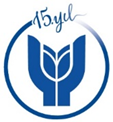 T.CYAŞAR ÜNİVERSİTESİ REKTÖRLÜĞÜ Faculty of CommunicationDepartment of Radio, Television & CinemaRCTV 112 Introduction to Radio & TelevisionOne Minute TV Studio Exercise PRODUCTION ASSIGNMENT CRITIQUEAssessment for each projectVIDEO  QUALITY/TECHNIQUE      (poor) 1   2   3   4   5   6   7    8   9   10 (EXCELLENT)___________________________________________________________________________     AUDIO  QUALITY/TECHNIQUE     (poor) 1   2   3   4    5   6   7   8   9   10  (EXCELLENT)___________________________________________________________________________CREATIVITY                                      (poor) 1   2   3   4    5   6   7   8   9   10  (EXCELLENT)___________________________________________________________________________OVERALL  RATING                          (poor) 1   2   3   4    5   6   7   8   9   10 (EXCELLENT)___________________________________________________________________________Date: Signatures:Project TitleProject TypeStudent Name & NumberAdvisor NameDuration of the ProjectLETTER GRADE